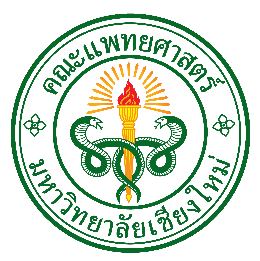 แบบฟอร์มการขอใช้ผลงานตีพิมพ์เพื่อสำเร็จการศึกษาข้าพเจ้า นาย/นาง/นางสาว ........................................................................................................ รหัสประจำตัว...........................................นักศึกษาระดับ.......................................................................	แบบ ......................................	สาขาวิชา ………………………………….……………..ได้ดำเนินการสอบปริญญานิพนธ์  	เมื่อวันที่ ................ เดือน .......................... พ.ศ. ..................... 	ในหัวข้อเรื่องภาษาไทย ..................................................................................................................................................................................................................................................................................................................................................................................................................................................ภาษาอังกฤษ..................................................................................................................................................................................................................................................................................................................................................................................................................................................มีผลงานทางวิชาการ	รวม	จำนวน	      เรื่องนำเสนอต่อที่ประชุมวิชาการที่มีรายงานการประชุมฉบับเต็ม 		จำนวน	      เรื่องได้รับการตีพิมพ์/ตอบรับให้ตีพิมพ์ในวารสาร หรือสิ่งพิมพ์ทางวิชาการ 		จำนวน 	      เรื่อง  แยกเป็น	 วารสารระดับชาติ     	จำนวน       เรื่อง  		 วารสารระดับนานาชาติ     จำนวน       เรื่อง ข้าพเจ้าขอใช้ผลงานตีพิมพ์ข้างต้นเป็นผลงานเพื่อใช้เสนอขอสำเร็จการศึกษา  (ลงนาม) ..................................................... นักศึกษา1. ชื่อเรื่อง     ชื่อวารสาร 2. ชื่อเรื่อง     ชื่อวารสาร 2. ลำดับชื่อผู้นิพนธ์2.1 .............................................................................................2.2 .............................................................................................2.3 .............................................................................................2.4 .............................................................................................2.5 .............................................................................................2. ลำดับชื่อผู้นิพนธ์2.1 .............................................................................................2.2 .............................................................................................2.3 .............................................................................................2.4 .............................................................................................2.5 ............................................................................................. ผ่านความเห็นชอบจากคณะกรรมการที่ปรึกษาฯ เรียบร้อยแล้ว ผ่านความเห็นชอบจากภาควิชา/หลักสูตร เรียบร้อยแล้ว(ลงนาม).................................................. อาจารย์ที่ปรึกษาหลัก(ลงนาม)..................................................................        (                                                 )(                                            )(ลงนาม).................................................. อาจารย์ที่ปรึกษาร่วมหัวหน้าภาควิชา/ประธานหลักสูตรฯ        (                                                 )วันที่………….เดือน......................พ.ศ……….…..(ลงนาม).................................................. อาจารย์ที่ปรึกษาร่วม        (                                                 )(ลงนาม).................................................. อาจารย์ที่ปรึกษาร่วม        (                                                 )(ลงนาม).................................................. อาจารย์ที่ปรึกษาร่วม        (                                                 )      วันที่………….เดือน......................พ.ศ……….…..